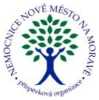 Objednávka č. 0014/2024/TO
(vydaná)Způsob dodání:Předmět: Servis kompresorové stanice1 ks Pravidelný servis kompresorů MIL'S – vzduchCelková cena: 108 018,- Kč bez DPH:Vyřizuje: XXXXTel.: XXXXMobil: XXXXFax.: XXXXE-mail: XXXXDodavatel potvrzením objednávky výslovně souhlasí se zveřejněním celého textu této objednávky a cenové nabídky dodavatele (přesahuje-li částku50.000,- Kč bez DPH) v informačním systému veřejné správy - Registru smluv dle z.č. 340/2015 Sb. Smluvní strany se dohodly, že zákonnou povinnost dle § 5 odst. 2 zákona o registru smluv splní objednatel.N09PSObjednavka_RPTEXT0215.01.2024 9:42:52Strana:1/1Objednatel:Dodavatel:Nemocnice Nové Město na Moravě, příspěvková organizaceMZ Liberec, a.s.Žďárská 610Rudník 4592 31 Nové Město na Moravě543 72 RudníkIČO: 00842001IČO: 47306581DIČ:CZ00842001DIČ: CZ47306581Datum vystavení objednávky:Datum dodání:05.01.2024Místo dodání:Nemocnice Nové Město na Moravě, příspěvková organizace